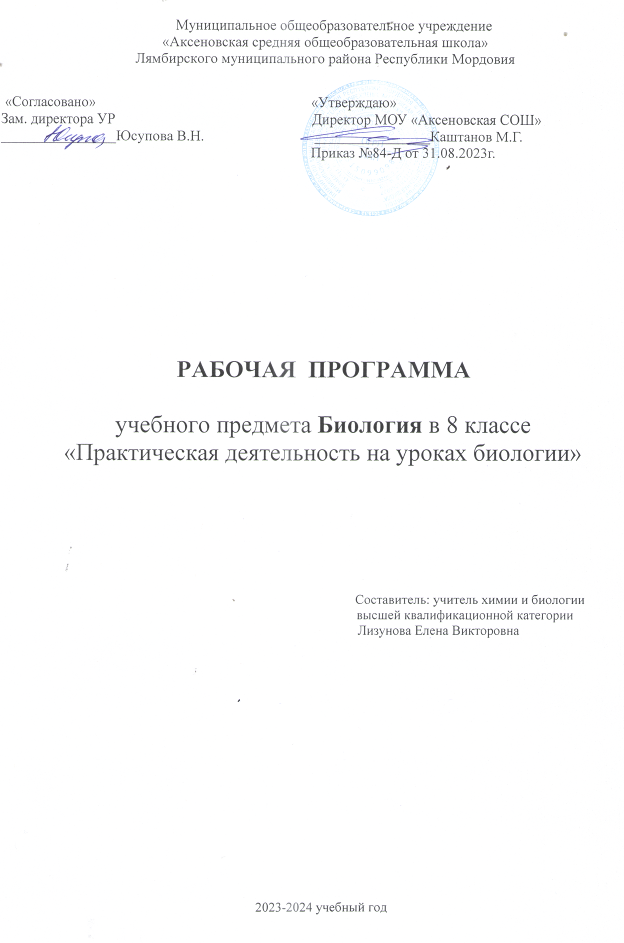                                                Муниципальное общеобразовательное учреждение«Аксеновская средняя общеобразовательная школа»Лямбирского муниципального района Республики МордовияРАБОЧАЯ  ПРОГРАММАучебного предмета Биология в 8 классе«Практическая деятельность на уроках биологии»                                                                                         Составитель: учитель химии и биологии                                                                                      высшей квалификационной категории                                                                      Лизунова Елена Викторовна 2023-2024 учебный годРабочая программа курса по биологии для 8 класса разработана на основе:1. Федерального государственного образовательного стандарта основного общего образования для 5-9 классов;2. Примерной основной образовательной программы основного общего образования3. Программы курса биологии для 6 класса. Автор: Сивоглазов В.И.4. Биология. Примерные рабочие программы. Предметная линия учебников В.И. Сивоглазова. 5-9 классы: учеб. пособие для общеобразоват. организаций / В.И. Сивоглазов. – М.: Просвещение, 2020. Программа рассчитана на 34 часа в год (1 час в неделю).                             Планируемые результаты освоения учебного предметаЛичностные результаты:- Знания основных принципов и правил отношения к живой природе.- Сформированность познавательных интересов и мотивов, направленных на изучение живой природы; интеллектуальных умений (доказывать, троить рассуждения, анализировать, сравнивать, делать выводы и другое), эстетического отношения к живым объектам.Метапредметные результаты: - Овладение составляющими исследовательской и проектной деятельности: умение видеть проблему, ставить вопросы, выдвигать гипотезы, давать определения понятиям, классифицировать, наблюдать, проводить эксперименты, делать выводы и заключения, структурировать материал, объяснять, доказывать, защищать свои идеи.- Умение работать с разными источниками биологической информации, анализировать и оценивать информацию, преобразовывать информацию из одной формы в другую.- Умение адекватно использовать речевые средства для дискуссии и аргументации своей позиции, сравнивать разные точки зрения, аргументировать свою точку зрения, отстаивать свою позицию.Предметные результаты: - Выделение существенных признаков биологических объектов (отличительных признаков живых организмов; клеток растений, животных, грибов и бактерий) и процессов (обмен веществ и превращение энергии, питание, дыхание, выделение, транспорт веществ, рост, развитие, размножение). Необходимость защиты окружающей среды; соблюдения мер профилактики заболеваний, вызываемых растениями, животными, бактериями, грибами. Объяснение роли биологии в практической деятельности людей; места и роли человека в природе; роли различных организмов в жизни человека; значения биологического разнообразия для сохранения биосферы. 
- Различение на таблицах частей и органоидов клетки, на живых объектах и таблицах органов цветкового растения, органов и систем органов животных, наиболее распространенных растений и домашних животных; съедобных и ядовитых грибов; опасных для человека растений и животных.
- Сравнение биологических объектов и процессов, умение делать выводы и умозаключения на основе сравнения. Овладение методами биологической науки: наблюдение и описание биологических объектов и процессов; постановка биологических экспериментов и объяснение их результатов. Знание основных правил поведения в природе. Знание и соблюдение правил работы в кабинете биологии.
- Соблюдение правил работы с биологическими приборами и инструментами (препаровальные иглы, скальпели, лупы, микроскопы). Овладение умением оценивать с эстетической точки зрения объекты живой природы.Содержание учебного предмета с указанием форм организации учебных занятий,основных видов учебной деятельностиКалендарно-тематическое и поурочное планирование «	Темы индивидуальных работ для обучающихся.1. Рефераты:   1)  Роберт Кох – один из основоположников современной микробиологии.   2)  Луи Пастер  - отец современной микробиологии  и иммунологии.   3)  Жизнь и деятельность   Александра Флеминга.   4)  Малярия или перемежающая лихорадка.   5)   Трипаносома – возбудитель сонной болезни.   6)   Жгутиконосцы  - симбионты.2. Проекты:      1. «Влияние факторов внешней среды на рост и развитие бактерий».      2. «Изучение поведения простейших: реакции их на действие различных раздражителей».      3. «Влияние температурных условий на рост развитие плесневых  грибов».«Изменение видового состава простейших организмов в сенном настое».«Определение степени загрязнения воздуха по видовому составу лишайников».  «Согласовано» Зам. директора УР                                  ________________Юсупова В.Н.	           «Утверждаю» Директор МОУ «Аксеновская СОШ»       ________________Каштанов М.Г.      Приказ №84 –Д от 31.08.2023г.Содержание учебного предметаХарактеристика основных видов учебной деятельности (на уровне учебных действий)Формы организации учебных занятийРаздел 1. Введение в микробиологию (3ч)История открытия микроскопа. Ученые исследователи,  внесшие вклад в изучение микроорганизмов. Французский микробиолог Луи Пастер (1822 – 1895г), немецкий ученый Роберт Кох(1843 – 1910г) основоположники современной микробиологии. Основные направления современной микробиологии: генетическая и клеточная  инженерия, использование микроорганизмов и продуктов их жизнедеятельности в промышленности, сельском хозяйстве и медицине, добыча нефти и металлов,  очистка вод, почв, воздуха от загрязнителей, поддержание и сохранение почвенного плодородия.  Устройство микроскопа и правила работы с ним. Правила обращения с   лабораторным оборудованием.Самостоятельно обнаруживать и формулировать учебную проблему, определять цель учебной деятельности.Выделяют основные признаки строения клетки. Называют основные органоиды клетки. Описывают функции основных органоидов клетки. Различают на таблицах и микропрепаратах органоиды клетки. Обосновывают биологическое значение процесса деления клетки.Вводный урок.Урок-беседакомбинированный урок; Раздел 2. Бактерии  (6ч)Условия жизни бактерий.  Форма и строение бактериальных клеток. Внешние и внутренние  структуры.  Поведение бактерий.  Способы питания. Распространение и значение бактерий.Роль бактерий в биосфере: бактерии гниения – минерализация органических веществ; бактерии  почвенные – почвообразование; бактерии  азотфиксирующие – обогащение почвы  азотом; цианобактерии. Значение бактерий в жизни человека .Самостоятельно обнаруживать и формулировать учебную проблему, определять цель учебной деятельности.Выделяют основные признаки строения клетки. Называют основные органоиды клетки. Описывают функции основных органоидов клетки. Различают на таблицах и микропрепаратах органоиды клетки. Обосновывают биологическое значение процесса деления клетки. комбинированный урок; урок лабораторной работы;урок развития и закрепления умений и навыков; Раздел 3. Микроскопические  грибы (5ч)Грибы представители особого царства живой природы. Признаки грибов.  Классификация  грибов.  Особенности плесневых грибов. Значение плесневых грибов. Дрожжи.  Строение и роль дрожжей в жизни человека.Самостоятельно обнаруживать и формулировать учебную проблему, определять цель учебной деятельности.Выделяют основные признаки грибов. Называют основные отличия грибов от представителей других царств растений.  комбинированный урок; урок лабораторной работы.                Раздел 4. Водоросли (5ч)Микроскопические водоросли – группа низших растений. Одноклеточные, многоклеточные и колониальные водоросли. Особенности строения и жизнедеятельности. Значение водорослей в природе и жизни человека.Описывают структуру растительных сообществ.  Обосновывают биологическую роль водорослей. Обосновывают роль водорослей в природе.урок изучения нового материала; проблемный урок; урок лабораторной работы;	              Раздел 5. Лишайники (3ч)Лишайники – симбиотические организмы.  Строение лишайников. Классификация слоевища.  Особенности  размножения. Значение и роль лишайников в природе. Лишайники как биоиндикаторы окружающей среды.Описывают структуру растительных сообществ.  Обосновывают биологическую роль лишайников. Обосновывают роль лишайников в природе.урок изучения нового материала; проблемный урок; урок лабораторной ра-боты;                  Раздел 6. Одноклеточные животные (8ч) Классификация одноклеточных представителей царства животных.  Особенности строения и жизнедеятельности простейших. Способы передвижения. Раздражимость.  Простейшие одноклеточные животные – обитатели водной среды,  возбудители заболеваний человека и животных.  Простейшие – симбионты.Выделяют основные признаки одноклеточных животных.  Описывают функции основных органоидов клетки. Различают на таблицах и микропрепаратах органоиды клетки. Обосновывают биологическое значение простейших.урок изучения нового материала; проблемный урок; урок лабораторной ра-боты;                 Раздел 7. Микроскопические многоклеточные организмы (3ч)Нематоды – обитатели почвы и водной среды. Роль в  сообществах. Микроскопические домашние клещи. Значение этих организмов для жизни человека.  Паутинный клещ, щитовка, тля – паразиты растений. Меры борьбы с вредителями и защита растений.Самостоятельно обнаруживать и формулировать учебную проблему, определять цель учебной деятельности.Выделяют основные признаки строения нематод. Называют основную роль в природе.урок изучения нового материала; проблемный урок; урок лабораторной ра-боты;№ п/пНаименование разделов и темКоличествочасов, отводимых на освоение каждой темыДата проведения  занятияДата проведения  занятия№ п/пНаименование разделов и темКоличествочасов, отводимых на освоение каждой темы      План         Факт1Раздел 1. Введение в микробиологию (2ч)От микроскопа до микробиологии 12Устройство цифрового  микроскопа и правила работы с ним.13Раздел 2. Бактерии  (6ч)Строение и жизнедеятельность бактерий14Распространение и значение бактерий5Методы борьбы с бактериями.  Пастеризация, стерилизация, дезинфекция.16«Бактерии зубного налета»,17«Изучение строения картофельной палочки и гнилостной палочки»,1.8«Приготовление питательной среды и выращивание культуры бактерий картофельной палочки и гнилостных бактерий».19Раздел 3. Микроскопические  грибы (5ч)Плесневые грибы. Строение и жизнедеятельность110Значение плесневых грибов. Дрожжи. 111 «Изучение плесневых грибов под микроскопом»  112«Рассматривание культуры дрожжей»113«Влияние температурных условий  на рост и развитие плесневых грибов».114Раздел 4. Водоросли (5ч)Микроскопические водоросли.115Многоклеточные и колониальные водоросли.116Значение водорослей в природе и жизни человека.117«Изучение одноклеточных водорослей»118« Нитчатые водоросли – обитатели аквариума»119Раздел 5. Лишайники (3ч)Лишайники – симбиотические организмы. 120Лишайники как биоиндикаторы окружающей среды.121 «Изучение микроскопического строения лишайника».122Раздел 6. Одноклеточные животные (8ч)Одноклеточные животные.Классификация простейших123Простейшие одноклеточные животные – обитатели водной среды,  возбудители заболеваний человека и животных.  124Изучение поведения одноклеточных животных125Зоопланктон и фитопланктон.126«Изучение простейших одноклеточных организмов в сенном настое»,  127«Реакция простейших на действие различных раздражителей», 128«Поглощение веществ и образование пищеварительных вакуолей»129 «Смена видового состава простейших  в сенном настое».130Раздел 7. Микроскопические многоклеточные организмы (3ч)Нематоды – обитатели почвы и водной среды. Роль в  сообществах.131Микроскопические домашние клещи. Значение этих организмов для жизни человека.  132«Изучение внешнего строения паутинного клеща, тли или нематоды».133Защита проекта.                         234Защита проекта.                         Всего 34 часа